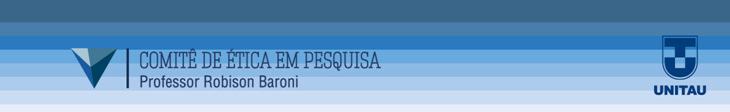 TERMO DE ASSENTIMENTO LIVRE E ESCLARECIDO(No caso do menor entre 11 a 17 anos)Você está sendo convidado (a) a participar da pesquisa “TÍTULO DA PESQUISA”. Nesta pesquisa pretendemos “OBJETIVO DA PESQUISA” (informar em linguagem simples, e para adolescente), sob a responsabilidade do pesquisador (NOME DO PESQUISADOR). Sua participação é voluntária e se dará por meio “METODOLOGIA E A FORMA DE PARTICIPAÇÃO”. Os riscos decorrentes de sua participação na pesquisa são (inserir os riscos). Se você aceitar participar (inserir os benefícios).Para participar desta pesquisa, o responsável por você deverá autorizar e assinar um Termo de Consentimento. Você não terá nenhum custo, nem receberá qualquer vantagem financeira. Mas se houver algum gasto que ocorra porque você está participando da pesquisa (como, por exemplo, passagem de ônibus ou refeição), esse valor será devolvido aos seus pais pelo (nome do pesquisador). Ninguém pode forçar você a participar deste estudo e você tem toda a liberdade de deixar de participar do estudo a qualquer momento e isso não irá te causar nenhum problema. Seu nome e o nome de seus pais/responsáveis não serão divulgados em nenhum momento e suas informações serão analisadas junto com as de outros participantes.Se você entender que teve algum problema relacionado direta ou indiretamente com a sua participação nessa pesquisa você tem assegurado o direito de buscar indenização (reparação). Os resultados estarão à sua disposição quando a pesquisa estiver terminada Os dados e instrumentos utilizados na pesquisa ficarão arquivados com o pesquisador responsável por um período de cinco anos, e após esse tempo serão destruídos. Este termo de consentimento encontra-se impresso em duas vias, sendo que uma via será arquivada pelo pesquisador responsável, e a outra será fornecida a você.Para qualquer outra informação você poderá entrar em contato com o pesquisador pelo telefone (telefone do pesquisador com a observação: Inclusive ligações à cobrar), e/ou por e-mail. O Comitê de Ética em Pesquisa (CEP) é um grupo de pessoas que avalia se essa pesquisa apresenta algum problema ético, ou seja, algum problema como a participação não obrigatória, a garantia de não se identificar os participantes, entre outras informações. Se você tiver alguma dúvida a esse respeito, eles também podem te ajudar. Para isso consulte o Comitê de Ética em Pesquisa – CEP/UNITAU na Rua Visconde do Rio Branco, 210 – centro – Taubaté, telefone (12) 3622-4005, e-mail: cep.unitau@unitau.br.O pesquisador responsável declara que a pesquisa segue a Resolução CNS 466/12. NOME DO PESQUISADOR (deverá ser assinado pelo pesquisador responsável)Consentimento pós-informaçãoEu, __________________________________________________, portador (a) do documento de Identidade ____________________ (se já tiver documento), fui informado (a) dos objetivos da presente pesquisa, de maneira clara e detalhada e esclareci minhas dúvidas. Sei que a qualquer momento poderei solicitar novas informações, e me retirar do estudo a qualquer momento sem qualquer prejuízo, e o meu responsável poderá modificar a decisão de participar se assim o desejar. Tendo o consentimento do meu responsável já assinado, declaro que concordo em participar dessa pesquisa. Recebi uma cópia deste termo de assentimento e me foi dada a oportunidade de ler e esclarecer as minhas dúvidas.Taubaté, ____ de ______________ de 20___.____________________________________Assinatura do (a) menor